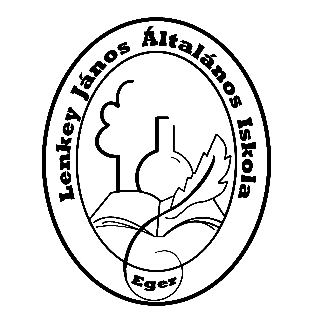 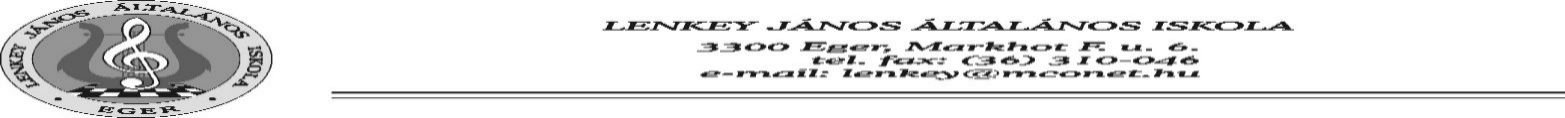 SZÁNDÉKNYILATKOZAT1. osztályba való jelentkezéshez2022/2023-es tanévA GYERMEK ADATAIMegjegyzés:  ………………………………………………………………………………........
…………………………………………………………………………………………………...…………………………………………………………………………………………………...
Eger,  ………………………..	…………………………………………	gondviselő aláírásaGyermek neve:Születési helye:Születési ideje:Lakcíme:Édesanyja neve:Gondviselő neve:Telefonszám(ok):Telefonszám(ok):E-mail cím(ek):E-mail cím(ek):Óvoda neve, címe: